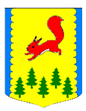 КРАСНОЯРСКИЙ КРАЙПИРОВСКИЙ МУНИЦИПАЛЬНЫЙ ОКРУГПИРОВСКИЙ ОКРУЖНОЙ СОВЕТ ДЕПУТАТОВРЕШЕНИЕО назначении публичных слушаний по проекту Решения Пировского окружного Совета депутатов «О бюджете Пировского муниципального округа на 2021 год и плановый период  2022-2023 годов»На основании ст. 28 Федерального закона от 06.10.2003 N 131-ФЗ "Об общих принципах организации местного самоуправления в Российской Федерации",  а также Положением об  организации и     проведении    публичных    слушаний    в Пировском муниципальном округе, утвержденного Решением Пировского окружного Совета депутатов № 3-14р от 08.10.2020г., Пировский  окружной Совет депутатов РЕШИЛ:         1. Назначить публичные слушания по проекту решения Пировского окружного Совета депутатов «О  бюджете  Пировского муниципального округа на 2021 год и плановый период 2022-2023 годов»  на 10 декабря 2020 года на 11 часов 00 минут часов по адресу: с. Пировское, ул. Ленина, 27 , зал заседаний, кабинет 1-07.         2. Опубликовать проект решения  «О бюджете Пировского муниципального округа  на 2021 год и плановый период 2022-2023 годов» в газете «Заря» и разместить на официальном сайте Пировского района в сети Интернет.         3. Определить председательствующим на публичных слушаниях -  Костыгину Галину Ильиничну, секретарем публичных слушаний – Ермолаеву Наталью Александровну.4. Постоянной комиссии по бюджетной, налоговой, экономической политике, земельным, имущественным отношениям и правоохранительной деятельности:           - организовать прием письменных предложений по проекту решения Пировского окружного Совета депутатов  «О бюджете Пировского муниципального округа  на 2021 год и плановый период 2022-2023 годов»;         - при обращении заинтересованных жителей района разъяснять порядок проведения публичных слушаний.        5. Письменные предложения жителей Пировского района по проекту решения Пировского окружного Совета депутатов  «О бюджете Пировского муниципального округа  на 2021 год и плановый период 2022-2023 годов» принимаются в рабочее время, по адресу: с. Пировское, ул. Ленина, 27, окружной Совет депутатов, кабинет 1-07. тел. 32-2-62.Прием письменных предложений и заявлений прекращается в 17 часов в день, предшествующий дню проведения публичных слушаний.6. Контроль за исполнением решения возложить на постоянную комиссию по бюджетной, налоговой, экономической политике, земельным, имущественным отношениям и правоохранительной деятельности.7. Решение вступает в силу со дня официального опубликования в районной газете «Заря».26.11.2020         с. Пировское     № 5-38рПредседатель Пировского окружного Совета депутатов___________Г.И. Костыгина                       Глава Пировского                        муниципального округа                       ____________А.И. Евсеев